http://nrich.maths.org/6937&part=What are you aiming to do?For the task:Every member of the team has to end up with a set of four cards in front of them that are related to each other in a similar way. The task is only successfully completed when everyone on the team has completed their set. As a team:Responding to the needs of othersHelping others to do things for themselves.Getting startedYou will need to work in a team of three. If you have an extra person available for some reason - use them as an observer (see guidance below). In silence: Distribute the 16 cards randomly amongst the team (roughly five cards each depending on how big your group is). Tackling the problemRulesNo one can talk or give non-verbal signals to other members of the team.Each member of the team starts with at least four cards in front of them.The cards in front of each person should be visible to everyone.Team members can only give cards; they cannot take cards from someone else.Each team member must have at least two cards in front of them at all times.Use an observer to check that the team obeys the rules and to keep a record of when members of the team help someone else (rather than, for example, when they just pass a piece on without looking at what the other person or team actually needs). 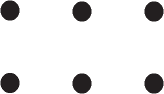 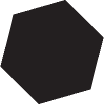 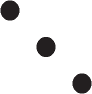 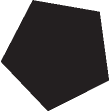 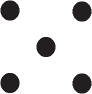 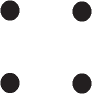 ThreeThreeThreeThreeThreeThreeThreeThreeFiveFiveFiveFiveFiveFiveFiveFive4444444466666666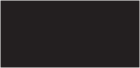 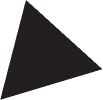 SevenSevenSevenSevenSevenSevenSevenSeven